FORMATION DE L’ÉLÈVE CANDIDAT(joindre toutes les pièces justificatives : bulletins scolaires, copie de diplôme, d’habilitations…)*CACES, SST, Habilitation électrique, PRAP…STAGES, PFMP ET/OU EXPÉRIENCES PROFESSIONNELLES(Joindre les justificatifs : attestations, contrats/certificats de travail…)PARTIE COMPLÉTÉE PAR L’ÉQUIPE PÉDAGOGIQUENATURE DES AMÉNAGEMENTS PÉDAGOGIQUES PROPOSÉS PAR L’ÉQUIPE PÉDAGOGIQUEAU REGARD DES ÉVALUATIONS DIAGNOSTIQUES Cf. : Guide pratique du positionnement réglementaire et pédagogique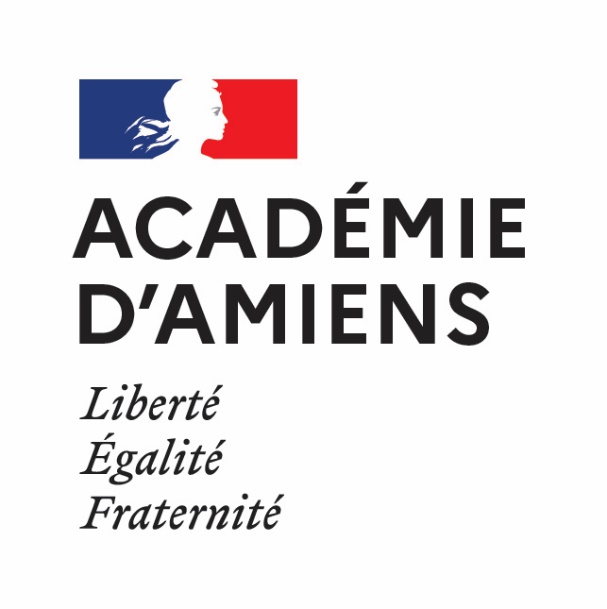 󠄀 BACCALAURÉAT PROFESSIONNEL(Voie scolaire)󠄀 BREVET DES METIERS D’ART(Voie scolaire)󠄀 CERTIFICAT D’APTITUDE PROFESSIONNEL(Voie scolaire)DEMANDE DE POSITIONNEMENTÀ transmettre au plus tard dans le mois suivant l’affectation à :positionnement@ac-amiens.frPARTIE COMPLÉTÉE PAR L’ÉLÈVE CANDIDATPARTIE COMPLÉTÉE PAR L’ÉLÈVE CANDIDAT M.      Mme    NOM : 	Nom de jeune fille : 	Prénoms : 	Date de naissance :  	Adresse (n° et rue) :	Code postal :  	Commune : 	Téléphone domicile : 	Portable : 	Adresse électronique : 	Demande de positionnementIntitulé du diplôme préparé :Date d’entrée en formation : Positionnement en :       Première Bac Pro                                       Terminale Bac Pro                                       BMA                                       CAP 1 an  Établissement : ……………………………………………………………….Adresse : Date : .……………………………………………………….Signature de l’élève ou de son représentant légal :PARTIE COMPLÉTÉE PAR L’ÉLÈVE CANDIDATClasses précédentesDatesÉtablissements de formationDiplômes, Habilitations* et / ou titre professionnel obtenusSecteur d’activités /Champ professionnelPériodeActivités exercéesDurée (en jours)PARTIE COMPLÉTÉE PAR L’ÉTABLISSEMENTDurée réglementaire minimale des P.F.M.P. pour le diplôme visé dans le cas d’un positionnement (semaines) suivant le référentiel.Proposition de la durée globale de P.F.M.P. à réaliser par l’élève candidat (semaines).Proposition de la durée globale de P.F.M.P. à réaliser par l’élève candidat (semaines).Dispenses d’épreuves ou d’unités possibles pour la formation visée(joindre les justificatifs)Discipline / SpécialitéÉléments à acquérir ou à renforcerAménagements pédagogiques prévus (AP - Consolidation ou autre dispositif d’accompagnement)Établissement / EntrepriseDurée Calendrier Établissement Entreprise Établissement Entreprise Établissement Entreprise Établissement Entreprise Établissement EntreprisePARTIE DESTINÉE AU CORPS D’INSPECTIONAvis de l’I.E.N. E.T. de la spécialité sur le parcours professionnel proposé :        Avis Favorable         Avis Défavorable       Dossier incompletObservations si avis défavorable ou dossier incomplet :………………………………………...............................................…………………………………………………………………..…………………………………………...............................................…………………………………………………………………..…À                                   le 	Signature